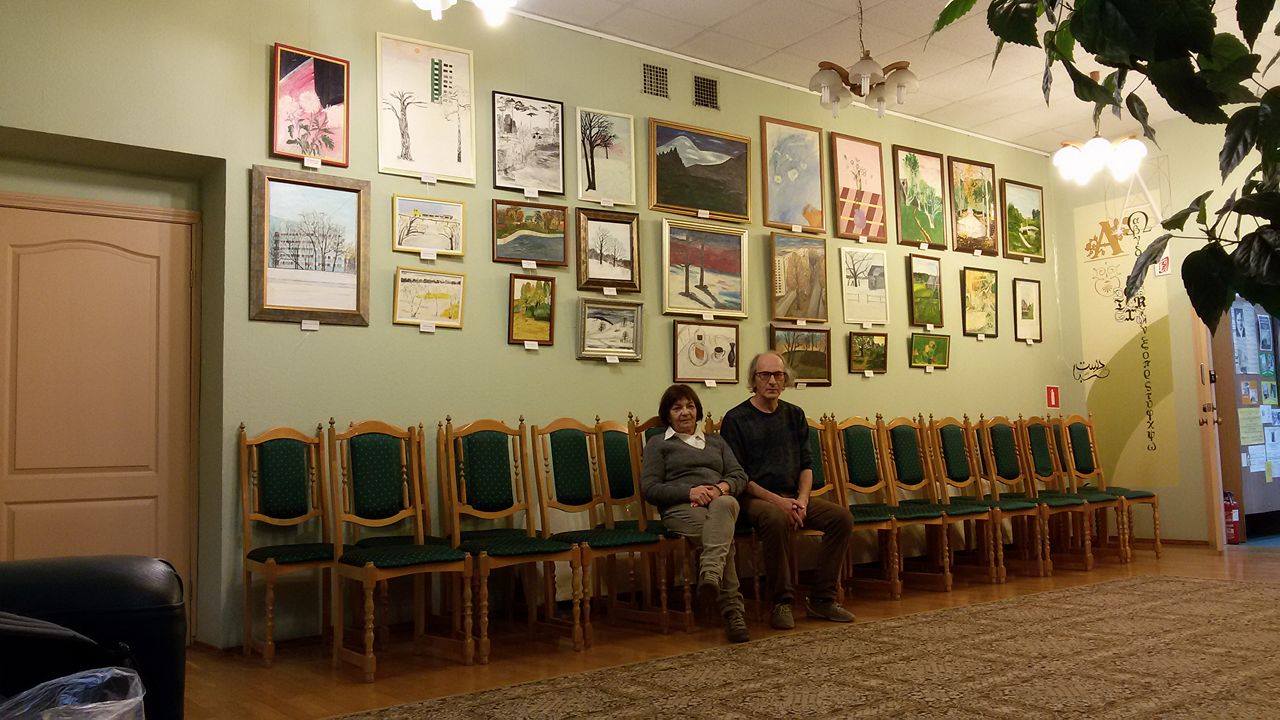 
22 Витринное окно и угол шкафа 1987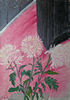 
02 Зимнее солнце (из цикла Лианозово)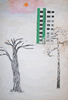 
05 Полёт аиста 1985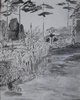 
18 Зимние деревья (из цикла Лианозово)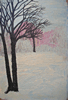 
04 Огни города Они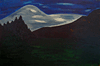 
06 Поток и сон 1986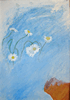 
07 Поиск равновесия 1986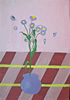 
08 Цветущие яблони (из цикла Лианозово) 1986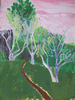 
10 Осенний павильон 1986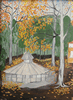 
09 Около Старицы (из цикла Липовка)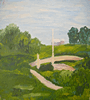 
01 В ожидании весны 2015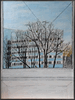 
15 Замёрзший пруд (из цикла Лианозово) 1987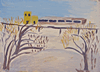 
24 Пруд у Крестовоздвиженской церкви (из цикла Лианозово) 1987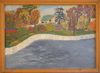 
25 Дубы Лианозовского парка 2015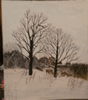 
03 Зимний закат (из цикла Лианозово)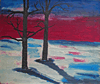 
17 Череповецкая улица_(из цикла Лианозово) 1987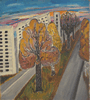 
21 Это зима (из цикла Липовка)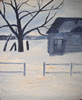 
20 Это лето (из цикла Липовка)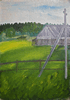 
11 Устройство мира 1985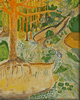 
19 Окно в Липовку (из цикла Липовка)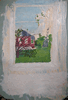 
26 Жёлтая трава (из цикла Лианозово) 1987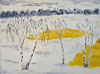 
23 В мае у края луга (из цикла Липовка)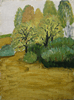 
14 Холмы над рекой Вяткой 2008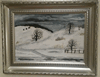 
16 Фрезия 1988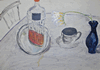 
12 Остров на озере (из цикла Лианозово)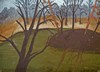 
13 Дом под соломенной крышей (из цикла Липовка)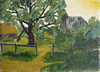 
27 Настурции 1987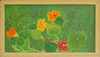 